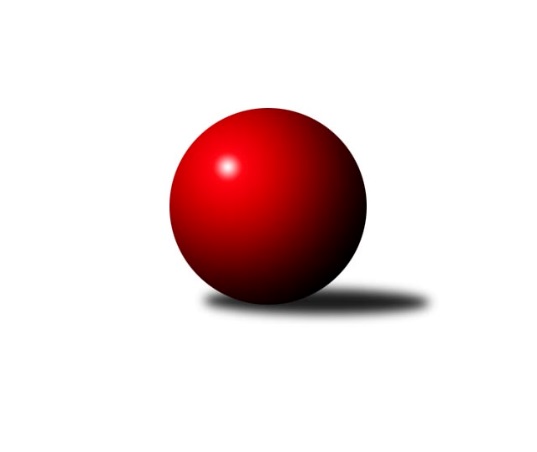 Č.13Ročník 2023/2024	11.6.2024 Okresní přebor OL PV 2023/2024Statistika 13. kolaTabulka družstev:		družstvo	záp	výh	rem	proh	skore	sety	průměr	body	plné	dorážka	chyby	1.	SK Sigma A	12	11	0	1	82 : 38 	(51.0 : 35.0)	1668	22	1163	506	31.4	2.	TJ Sokol Horka nad Moravou	12	9	0	3	74 : 46 	(48.0 : 36.0)	1602	18	1112	490	38	3.	TJ Prostějov C	12	6	0	6	68 : 52 	(43.0 : 37.0)	1608	12	1130	478	44.7	4.	TJ Tatran Litovel B	11	6	0	5	56 : 54 	(46.0 : 36.0)	1562	12	1100	462	39.4	5.	TJ Prostějov D	12	6	0	6	60 : 60 	(43.5 : 42.5)	1587	12	1102	486	37.3	6.	Sokol Přemyslovice C	12	6	0	6	60 : 60 	(49.5 : 42.5)	1572	12	1127	445	44.3	7.	HKK Olomouc E	12	6	0	6	58 : 62 	(36.0 : 48.0)	1553	12	1111	442	42.6	8.	KK Lipník B	11	6	0	5	50 : 60 	(42.0 : 34.0)	1508	12	1063	445	43.7	9.	KK Šternberk	12	5	0	7	44 : 76 	(34.0 : 58.0)	1463	10	1054	409	51.6	10.	KK Troubelice A	12	3	0	9	52 : 68 	(40.5 : 49.5)	1515	6	1071	444	41.5	11.	HKK Olomouc C	12	1	0	11	46 : 74 	(30.5 : 45.5)	1555	2	1099	456	43.8Tabulka doma:		družstvo	záp	výh	rem	proh	skore	sety	průměr	body	maximum	minimum	1.	SK Sigma A	7	6	0	1	48 : 22 	(27.0 : 19.0)	1582	12	1689	1175	2.	KK Lipník B	6	6	0	0	42 : 18 	(30.0 : 12.0)	1576	12	1611	1547	3.	TJ Prostějov D	7	5	0	2	42 : 28 	(29.0 : 21.0)	1655	10	1715	1632	4.	TJ Sokol Horka nad Moravou	5	4	0	1	32 : 18 	(20.0 : 14.0)	1624	8	1750	1449	5.	Sokol Přemyslovice C	7	4	0	3	38 : 32 	(30.0 : 22.0)	1595	8	1657	1450	6.	KK Šternberk	6	4	0	2	32 : 28 	(25.0 : 23.0)	1504	8	1579	1340	7.	TJ Prostějov C	6	3	0	3	36 : 24 	(21.0 : 17.0)	1585	6	1658	1488	8.	TJ Tatran Litovel B	5	3	0	2	28 : 22 	(25.0 : 15.0)	1642	6	1710	1603	9.	HKK Olomouc E	5	3	0	2	24 : 26 	(13.5 : 22.5)	1584	6	1664	1491	10.	KK Troubelice A	5	2	0	3	24 : 26 	(21.0 : 13.0)	1557	4	1606	1444	11.	HKK Olomouc C	6	0	0	6	20 : 40 	(18.0 : 26.0)	1551	0	1586	1498Tabulka venku:		družstvo	záp	výh	rem	proh	skore	sety	průměr	body	maximum	minimum	1.	SK Sigma A	5	5	0	0	34 : 16 	(24.0 : 16.0)	1668	10	1750	1579	2.	TJ Sokol Horka nad Moravou	7	5	0	2	42 : 28 	(28.0 : 22.0)	1599	10	1747	1484	3.	TJ Prostějov C	6	3	0	3	32 : 28 	(22.0 : 20.0)	1614	6	1750	1484	4.	HKK Olomouc E	7	3	0	4	34 : 36 	(22.5 : 25.5)	1548	6	1616	1465	5.	TJ Tatran Litovel B	6	3	0	3	28 : 32 	(21.0 : 21.0)	1548	6	1637	1433	6.	Sokol Přemyslovice C	5	2	0	3	22 : 28 	(19.5 : 20.5)	1567	4	1623	1498	7.	HKK Olomouc C	6	1	0	5	26 : 34 	(12.5 : 19.5)	1556	2	1662	1447	8.	TJ Prostějov D	5	1	0	4	18 : 32 	(14.5 : 21.5)	1569	2	1616	1546	9.	KK Troubelice A	7	1	0	6	28 : 42 	(19.5 : 36.5)	1521	2	1615	1359	10.	KK Šternberk	6	1	0	5	12 : 48 	(9.0 : 35.0)	1455	2	1548	1403	11.	KK Lipník B	5	0	0	5	8 : 42 	(12.0 : 22.0)	1494	0	1614	1426Tabulka podzimní části:		družstvo	záp	výh	rem	proh	skore	sety	průměr	body	doma	venku	1.	SK Sigma A	10	9	0	1	70 : 30 	(42.0 : 28.0)	1667	18 	5 	0 	1 	4 	0 	0	2.	TJ Sokol Horka nad Moravou	10	7	0	3	58 : 42 	(37.0 : 31.0)	1598	14 	3 	0 	1 	4 	0 	2	3.	Sokol Přemyslovice C	10	6	0	4	54 : 46 	(44.0 : 32.0)	1590	12 	4 	0 	2 	2 	0 	2	4.	TJ Tatran Litovel B	10	6	0	4	54 : 46 	(43.0 : 31.0)	1559	12 	3 	0 	1 	3 	0 	3	5.	TJ Prostějov C	10	5	0	5	60 : 40 	(34.0 : 30.0)	1610	10 	3 	0 	2 	2 	0 	3	6.	HKK Olomouc E	10	5	0	5	46 : 54 	(27.0 : 41.0)	1560	10 	3 	0 	2 	2 	0 	3	7.	KK Lipník B	10	5	0	5	44 : 56 	(37.0 : 31.0)	1507	10 	5 	0 	0 	0 	0 	5	8.	KK Šternberk	10	5	0	5	38 : 62 	(28.0 : 48.0)	1453	10 	4 	0 	1 	1 	0 	4	9.	TJ Prostějov D	10	4	0	6	46 : 54 	(35.0 : 35.0)	1602	8 	4 	0 	2 	0 	0 	4	10.	KK Troubelice A	10	3	0	7	44 : 56 	(35.5 : 44.5)	1518	6 	2 	0 	2 	1 	0 	5	11.	HKK Olomouc C	10	0	0	10	36 : 64 	(27.5 : 38.5)	1559	0 	0 	0 	5 	0 	0 	5Tabulka jarní části:		družstvo	záp	výh	rem	proh	skore	sety	průměr	body	doma	venku	1.	TJ Sokol Horka nad Moravou	2	2	0	0	16 : 4 	(11.0 : 5.0)	1691	4 	1 	0 	0 	1 	0 	0 	2.	TJ Prostějov D	2	2	0	0	14 : 6 	(8.5 : 7.5)	1590	4 	1 	0 	0 	1 	0 	0 	3.	SK Sigma A	2	2	0	0	12 : 8 	(9.0 : 7.0)	1641	4 	1 	0 	0 	1 	0 	0 	4.	HKK Olomouc E	2	1	0	1	12 : 8 	(9.0 : 7.0)	1531	2 	0 	0 	0 	1 	0 	1 	5.	KK Lipník B	1	1	0	0	6 : 4 	(5.0 : 3.0)	1605	2 	1 	0 	0 	0 	0 	0 	6.	HKK Olomouc C	2	1	0	1	10 : 10 	(3.0 : 7.0)	1538	2 	0 	0 	1 	1 	0 	0 	7.	TJ Prostějov C	2	1	0	1	8 : 12 	(9.0 : 7.0)	1573	2 	0 	0 	1 	1 	0 	0 	8.	KK Troubelice A	2	0	0	2	8 : 12 	(5.0 : 5.0)	1524	0 	0 	0 	1 	0 	0 	1 	9.	TJ Tatran Litovel B	1	0	0	1	2 : 8 	(3.0 : 5.0)	1710	0 	0 	0 	1 	0 	0 	0 	10.	KK Šternberk	2	0	0	2	6 : 14 	(6.0 : 10.0)	1538	0 	0 	0 	1 	0 	0 	1 	11.	Sokol Přemyslovice C	2	0	0	2	6 : 14 	(5.5 : 10.5)	1478	0 	0 	0 	1 	0 	0 	1 Zisk bodů pro družstvo:		jméno hráče	družstvo	body	zápasy	v %	dílčí body	sety	v %	1.	Jiří Vodák 	TJ Sokol Horka nad Moravou 	24	/	13	(92%)		/		(%)	2.	Petr Vašíček 	HKK Olomouc C 	24	/	13	(92%)		/		(%)	3.	Jan Smékal 	KK Troubelice A 	22	/	13	(85%)		/		(%)	4.	Jiří Malíšek 	HKK Olomouc C 	22	/	13	(85%)		/		(%)	5.	Petr Hájek 	SK Sigma A 	20	/	11	(91%)		/		(%)	6.	Jiří Fiala 	TJ Tatran Litovel B 	20	/	12	(83%)		/		(%)	7.	František Zatloukal 	TJ Sokol Horka nad Moravou 	20	/	13	(77%)		/		(%)	8.	Karel Zvěřina 	SK Sigma A 	18	/	12	(75%)		/		(%)	9.	Pavel Močár ml.	Sokol Přemyslovice C 	16	/	9	(89%)		/		(%)	10.	Jaroslav Koppa 	KK Lipník B 	16	/	10	(80%)		/		(%)	11.	Petr Vavřík 	TJ Prostějov C 	16	/	10	(80%)		/		(%)	12.	Marek Beňo 	TJ Prostějov D 	16	/	11	(73%)		/		(%)	13.	Alena Machalíčková 	HKK Olomouc E 	16	/	11	(73%)		/		(%)	14.	Josef Šilbert 	-- volný los -- 	16	/	11	(73%)		/		(%)	15.	Jiří Maitner 	KK Troubelice A 	16	/	12	(67%)		/		(%)	16.	Jan Černohous 	TJ Prostějov C 	15	/	13	(58%)		/		(%)	17.	Pavel Toman 	Sokol Přemyslovice C 	14	/	11	(64%)		/		(%)	18.	Josef Čapka 	TJ Prostějov C 	14	/	11	(64%)		/		(%)	19.	Aleš Zaoral 	TJ Sokol Horka nad Moravou 	14	/	13	(54%)		/		(%)	20.	Jiří Miller 	KK Šternberk  	12	/	7	(86%)		/		(%)	21.	Miroslav Hyc 	SK Sigma A 	12	/	9	(67%)		/		(%)	22.	Miroslav Machalíček 	HKK Olomouc E 	12	/	10	(60%)		/		(%)	23.	Josef Klaban 	KK Šternberk  	12	/	11	(55%)		/		(%)	24.	Dušan Říha 	HKK Olomouc E 	12	/	11	(55%)		/		(%)	25.	Jiří Zapletal 	Sokol Přemyslovice C 	10	/	6	(83%)		/		(%)	26.	Dušan Žouželka 	TJ Tatran Litovel B 	10	/	7	(71%)		/		(%)	27.	Michal Dolejš 	KK Lipník B 	10	/	9	(56%)		/		(%)	28.	Martin Spisar 	TJ Prostějov D 	10	/	10	(50%)		/		(%)	29.	Renata Kolečkářová 	TJ Prostějov D 	10	/	11	(45%)		/		(%)	30.	Michal Sosík 	TJ Prostějov C 	8	/	5	(80%)		/		(%)	31.	Magda Leitgebová 	TJ Prostějov D 	8	/	6	(67%)		/		(%)	32.	Kamil Vinklárek 	KK Šternberk  	8	/	6	(67%)		/		(%)	33.	Alena Kopecká 	HKK Olomouc E 	8	/	7	(57%)		/		(%)	34.	František Baslar 	SK Sigma A 	8	/	8	(50%)		/		(%)	35.	Pavel Řezníček 	KK Troubelice A 	8	/	8	(50%)		/		(%)	36.	Marek Čépe 	TJ Prostějov C 	8	/	9	(44%)		/		(%)	37.	Jaroslav Peřina 	SK Sigma A 	8	/	10	(40%)		/		(%)	38.	Jiří Ocetek 	-- volný los -- 	7	/	9	(39%)		/		(%)	39.	Pavel Hampl 	TJ Tatran Litovel B 	6	/	7	(43%)		/		(%)	40.	Vít Zapletal 	Sokol Přemyslovice C 	6	/	7	(43%)		/		(%)	41.	Vojtěch Onderka 	KK Lipník B 	6	/	8	(38%)		/		(%)	42.	Jiří Vrobel 	TJ Tatran Litovel B 	6	/	9	(33%)		/		(%)	43.	Denisa Nováková 	TJ Prostějov D 	4	/	2	(100%)		/		(%)	44.	Kateřina Hájková 	KK Lipník B 	4	/	6	(33%)		/		(%)	45.	Bohuslav Toman 	Sokol Přemyslovice C 	4	/	8	(25%)		/		(%)	46.	Jiří Kolář 	KK Lipník B 	4	/	10	(20%)		/		(%)	47.	Marie Říhová 	HKK Olomouc E 	4	/	10	(20%)		/		(%)	48.	Miroslav Kotráš 	KK Troubelice A 	4	/	11	(18%)		/		(%)	49.	Aneta Krzystková 	HKK Olomouc C 	4	/	12	(17%)		/		(%)	50.	Libuše Mrázová 	HKK Olomouc E 	2	/	1	(100%)		/		(%)	51.	Milan Dvorský 	Sokol Přemyslovice C 	2	/	2	(50%)		/		(%)	52.	Jaromír Janošec 	TJ Tatran Litovel B 	2	/	2	(50%)		/		(%)	53.	Ivo Havránek 	Sokol Přemyslovice C 	2	/	2	(50%)		/		(%)	54.	Zdeněk Zapletal 	TJ Prostějov D 	2	/	2	(50%)		/		(%)	55.	Marie Kotrášová 	KK Troubelice A 	2	/	2	(50%)		/		(%)	56.	Bohuslav Kocurek 	KK Šternberk  	2	/	4	(25%)		/		(%)	57.	Vlastimil Kozák 	TJ Tatran Litovel B 	2	/	5	(20%)		/		(%)	58.	Zdeněk Khol 	KK Lipník B 	2	/	5	(20%)		/		(%)	59.	Miroslav Rédl 	TJ Sokol Horka nad Moravou 	2	/	6	(17%)		/		(%)	60.	Pavel Daňo 	TJ Sokol Horka nad Moravou 	2	/	6	(17%)		/		(%)	61.	Libuše Ďurišová 	KK Šternberk  	2	/	6	(17%)		/		(%)	62.	Jaromír Vémola 	KK Šternberk  	2	/	7	(14%)		/		(%)	63.	Petr Paták 	KK Šternberk  	2	/	9	(11%)		/		(%)	64.	Jana Kührová 	TJ Prostějov D 	2	/	9	(11%)		/		(%)	65.	Miloslav Vaculík 	KK Troubelice A 	0	/	1	(0%)		/		(%)	66.	Andria Carič 	-- volný los -- 	0	/	1	(0%)		/		(%)	67.	Jaroslav Melichar 	-- volný los -- 	0	/	1	(0%)		/		(%)	68.	Lubomír Blinka 	TJ Tatran Litovel B 	0	/	1	(0%)		/		(%)	69.	Miloslav Krejčí 	Sokol Přemyslovice C 	0	/	1	(0%)		/		(%)	70.	Oldřich Pajchl 	Sokol Přemyslovice C 	0	/	1	(0%)		/		(%)	71.	Jiří Kráčmar 	TJ Tatran Litovel B 	0	/	2	(0%)		/		(%)	72.	Pavel Černohous 	TJ Prostějov C 	0	/	2	(0%)		/		(%)	73.	Bohuslava Fajdeková 	HKK Olomouc E 	0	/	2	(0%)		/		(%)	74.	Josef Korčák 	Sokol Přemyslovice C 	0	/	2	(0%)		/		(%)	75.	Zdeněk Chudožilov 	TJ Prostějov C 	0	/	2	(0%)		/		(%)	76.	Pavel Ďuriš 	KK Šternberk  	0	/	2	(0%)		/		(%)	77.	Jan Oprštěný 	-- volný los -- 	0	/	4	(0%)		/		(%)	78.	Drahoslav Smékal 	KK Troubelice A 	0	/	4	(0%)		/		(%)	79.	Petr Jurka 	HKK Olomouc C 	0	/	6	(0%)		/		(%)	80.	Jaroslav Pospíšil 	-- volný los -- 	0	/	8	(0%)		/		(%)	81.	Václav Suchý 	-- volný los -- 	0	/	8	(0%)		/		(%)	82.	Michal Lysý 	HKK Olomouc C 	0	/	8	(0%)		/		(%)Průměry na kuželnách:		kuželna	průměr	plné	dorážka	chyby	výkon na hráče	1.	HKK Olomouc, 1-2	1683	1182	500	42.0	(420.8)	2.	HKK Olomouc, 5-6	1661	1164	497	33.5	(415.3)	3.	TJ  Prostějov, 3-4	1598	1141	457	47.0	(399.6)	4.	TJ  Prostějov, 1-2	1586	1115	470	46.8	(396.6)	5.	Sokol Přemyslovice, 1-2	1566	1104	462	41.1	(391.7)	6.	SK Sigma MŽ Olomouc, 1-2	1565	1102	462	40.2	(391.3)	7.	KK Lipník nad Bečvou, 1-2	1530	1091	438	43.9	(382.6)	8.	HKK Olomouc, 3-4	1520	1083	436	48.3	(380.1)	9.	KKŽ Šternberk, 1-2	1496	1067	428	47.8	(374.0)Nejlepší výkony na kuželnách:HKK Olomouc, 1-2TJ Sokol Horka nad Moravou	1750	5. kolo	František Zatloukal 	TJ Sokol Horka nad Moravou	475	5. koloTJ Sokol Horka nad Moravou	1674	6. kolo	Petr Vašíček 	HKK Olomouc C	462	6. koloTJ Sokol Horka nad Moravou	1669	11. kolo	Aleš Zaoral 	TJ Sokol Horka nad Moravou	453	5. koloTJ Sokol Horka nad Moravou	1634	12. kolo	Jiří Vodák 	TJ Sokol Horka nad Moravou	451	11. koloHKK Olomouc C	1622	6. kolo	Miroslav Machalíček 	HKK Olomouc E	448	5. koloHKK Olomouc E	1616	5. kolo	Jiří Miller 	KK Šternberk 	448	12. koloTJ Sokol Horka nad Moravou	1612	3. kolo	Jiří Malíšek 	HKK Olomouc C	447	6. koloTJ Tatran Litovel B	1536	1. kolo	František Zatloukal 	TJ Sokol Horka nad Moravou	444	11. koloKK Troubelice A	1504	3. kolo	František Zatloukal 	TJ Sokol Horka nad Moravou	443	1. koloKK Šternberk 	1497	12. kolo	Jiří Vodák 	TJ Sokol Horka nad Moravou	440	5. koloHKK Olomouc, 5-6SK Sigma A	1750	4. kolo	Petr Hájek 	SK Sigma A	491	4. koloHKK Olomouc E	1664	2. kolo	František Baslar 	SK Sigma A	481	4. koloHKK Olomouc E	1624	7. kolo	Marek Beňo 	TJ Prostějov D	475	2. koloHKK Olomouc E	1619	11. kolo	Dušan Říha 	HKK Olomouc E	464	7. koloSokol Přemyslovice C	1619	1. kolo	Alena Machalíčková 	HKK Olomouc E	439	2. koloHKK Olomouc E	1573	8. kolo	Jiří Zapletal 	Sokol Přemyslovice C	438	1. koloTJ Prostějov D	1573	2. kolo	Pavel Toman 	Sokol Přemyslovice C	438	1. koloHKK Olomouc E	1572	4. kolo	Jiří Fiala 	TJ Tatran Litovel B	424	8. koloKK Troubelice A	1564	11. kolo	Dušan Říha 	HKK Olomouc E	423	8. koloTJ Tatran Litovel B	1550	8. kolo	Jan Smékal 	KK Troubelice A	421	11. koloTJ  Prostějov, 3-4TJ Prostějov C	1658	2. kolo	Marek Čépe 	TJ Prostějov C	453	8. koloTJ Prostějov C	1634	8. kolo	Petr Vavřík 	TJ Prostějov C	442	2. koloTJ Sokol Horka nad Moravou	1599	4. kolo	Jan Černohous 	TJ Prostějov C	436	2. koloTJ Prostějov C	1598	7. kolo	Jiří Vodák 	TJ Sokol Horka nad Moravou	427	4. koloTJ Prostějov C	1598	4. kolo	Aleš Zaoral 	TJ Sokol Horka nad Moravou	422	4. koloHKK Olomouc C	1590	2. kolo	Jiří Malíšek 	HKK Olomouc C	421	2. koloHKK Olomouc E	1555	10. kolo	Petr Vašíček 	HKK Olomouc C	417	2. koloTJ Prostějov D	1546	13. kolo	Renata Kolečkářová 	TJ Prostějov D	414	13. koloTJ Prostějov C	1534	13. kolo	Jan Černohous 	TJ Prostějov C	414	4. koloKK Lipník B	1498	7. kolo	Marek Čépe 	TJ Prostějov C	412	7. koloTJ  Prostějov, 1-2TJ Prostějov C	1750	1. kolo	František Zatloukal 	TJ Sokol Horka nad Moravou	478	7. koloTJ Sokol Horka nad Moravou	1747	13. kolo	Jiří Fiala 	TJ Tatran Litovel B	473	2. koloTJ Prostějov D	1715	4. kolo	Jiří Malíšek 	HKK Olomouc C	467	4. koloTJ Tatran Litovel B	1710	13. kolo	Marek Beňo 	TJ Prostějov D	464	8. koloTJ Sokol Horka nad Moravou	1691	7. kolo	František Zatloukal 	TJ Sokol Horka nad Moravou	462	13. koloSK Sigma A	1683	10. kolo	Martin Spisar 	TJ Prostějov D	461	4. koloTJ Prostějov D	1672	8. kolo	Jiří Fiala 	TJ Tatran Litovel B	460	13. koloHKK Olomouc C	1662	4. kolo	Jiří Vodák 	TJ Sokol Horka nad Moravou	455	7. koloTJ Tatran Litovel B	1659	5. kolo	Petr Vašíček 	HKK Olomouc C	454	4. koloTJ Prostějov D	1654	11. kolo	Jan Černohous 	TJ Prostějov C	453	1. koloSokol Přemyslovice, 1-2TJ Prostějov C	1680	11. kolo	Jan Černohous 	TJ Prostějov C	439	11. koloSokol Přemyslovice C	1657	2. kolo	Pavel Močár ml.	Sokol Přemyslovice C	437	8. koloSokol Přemyslovice C	1654	4. kolo	Michal Sosík 	TJ Prostějov C	431	11. koloTJ Sokol Horka nad Moravou	1651	9. kolo	Jiří Vodák 	TJ Sokol Horka nad Moravou	426	9. koloSokol Přemyslovice C	1636	8. kolo	František Zatloukal 	TJ Sokol Horka nad Moravou	425	9. koloSokol Přemyslovice C	1626	7. kolo	Petr Vavřík 	TJ Prostějov C	424	11. koloKK Troubelice A	1593	8. kolo	Jaroslav Koppa 	KK Lipník B	423	2. koloSokol Přemyslovice C	1590	11. kolo	Jiří Zapletal 	Sokol Přemyslovice C	423	4. koloSokol Přemyslovice C	1553	9. kolo	Aleš Zaoral 	TJ Sokol Horka nad Moravou	422	9. koloHKK Olomouc E	1505	13. kolo	Pavel Toman 	Sokol Přemyslovice C	422	4. koloSK Sigma MŽ Olomouc, 1-2SK Sigma A	1689	6. kolo	Jiří Fiala 	TJ Tatran Litovel B	490	7. koloSK Sigma A	1671	3. kolo	Petr Hájek 	SK Sigma A	464	3. koloSK Sigma A	1650	5. kolo	Petr Hájek 	SK Sigma A	462	6. koloSK Sigma A	1648	8. kolo	Jiří Vodák 	TJ Sokol Horka nad Moravou	461	8. koloTJ Tatran Litovel B	1637	7. kolo	Michal Sosík 	TJ Prostějov C	447	3. koloSK Sigma A	1629	11. kolo	Miroslav Hyc 	SK Sigma A	443	8. koloTJ Prostějov D	1616	5. kolo	Magda Leitgebová 	TJ Prostějov D	440	5. koloKK Lipník B	1614	11. kolo	Jiří Maitner 	KK Troubelice A	440	9. koloTJ Sokol Horka nad Moravou	1613	8. kolo	Jiří Maitner 	KK Troubelice A	436	4. koloSK Sigma A	1612	12. kolo	Petr Vašíček 	HKK Olomouc C	435	13. koloKK Lipník nad Bečvou, 1-2KK Lipník B	1611	10. kolo	Jaroslav Koppa 	KK Lipník B	438	10. koloKK Lipník B	1605	12. kolo	Jiří Fiala 	TJ Tatran Litovel B	430	3. koloKK Lipník B	1568	6. kolo	Michal Dolejš 	KK Lipník B	425	6. koloKK Lipník B	1566	5. kolo	Petr Vašíček 	HKK Olomouc C	425	9. koloKK Lipník B	1556	9. kolo	Jaroslav Koppa 	KK Lipník B	422	12. koloKK Lipník B	1547	3. kolo	Michal Dolejš 	KK Lipník B	419	12. koloTJ Sokol Horka nad Moravou	1526	10. kolo	Ivo Havránek 	Sokol Přemyslovice C	416	12. koloHKK Olomouc E	1525	6. kolo	Jaroslav Koppa 	KK Lipník B	414	9. koloTJ Tatran Litovel B	1512	3. kolo	Jaroslav Koppa 	KK Lipník B	414	5. koloSokol Přemyslovice C	1505	12. kolo	Michal Dolejš 	KK Lipník B	413	9. koloHKK Olomouc, 3-4SK Sigma A	1657	7. kolo	Pavel Močár ml.	Sokol Přemyslovice C	481	5. koloSokol Přemyslovice C	1623	5. kolo	Petr Vašíček 	HKK Olomouc C	474	8. koloTJ Tatran Litovel B	1621	11. kolo	Jan Smékal 	KK Troubelice A	452	1. koloHKK Olomouc C	1617	8. kolo	Petr Hájek 	SK Sigma A	449	7. koloHKK Olomouc E	1615	3. kolo	Alena Machalíčková 	HKK Olomouc E	447	3. koloKK Troubelice A	1615	1. kolo	Jiří Malíšek 	HKK Olomouc C	439	5. koloTJ Prostějov C	1611	12. kolo	Jiří Malíšek 	HKK Olomouc C	438	3. koloHKK Olomouc C	1586	3. kolo	Jiří Malíšek 	HKK Olomouc C	437	7. koloHKK Olomouc C	1580	7. kolo	Jiří Malíšek 	HKK Olomouc C	435	12. koloHKK Olomouc C	1575	5. kolo	Petr Vašíček 	HKK Olomouc C	431	3. koloKKŽ Šternberk, 1-2SK Sigma A	1670	13. kolo	Jiří Miller 	KK Šternberk 	469	13. koloKK Šternberk 	1579	13. kolo	Petr Hájek 	SK Sigma A	446	13. koloKK Šternberk 	1558	10. kolo	Jiří Miller 	KK Šternberk 	437	10. koloKK Šternberk 	1546	6. kolo	Jiří Maitner 	KK Troubelice A	426	6. koloKK Šternberk 	1515	9. kolo	Karel Zvěřina 	SK Sigma A	419	13. koloTJ Sokol Horka nad Moravou	1484	2. kolo	Jaroslav Koppa 	KK Lipník B	416	4. koloKK Šternberk 	1483	4. kolo	Kamil Vinklárek 	KK Šternberk 	413	13. koloHKK Olomouc E	1465	9. kolo	František Zatloukal 	TJ Sokol Horka nad Moravou	411	2. koloKK Lipník B	1459	4. kolo	Miroslav Hyc 	SK Sigma A	410	13. koloHKK Olomouc C	1447	10. kolo	Kamil Vinklárek 	KK Šternberk 	399	6. koloČetnost výsledků:	8.0 : 2.0	15x	6.0 : 4.0	22x	4.0 : 6.0	13x	2.0 : 8.0	11x	10.0 : 0.0	8x	0.0 : 10.0	1x